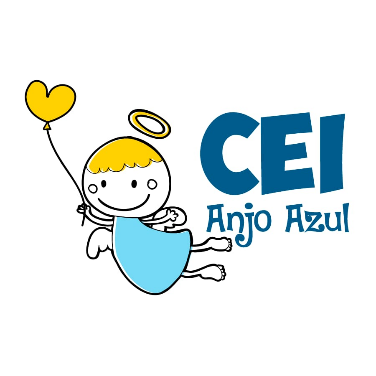 CENTRO DE EDUCAÇÃO INFANTIL ANJO AZULRua 31 de Março/nº 1508Lacerdópolis – SCCEP: 89660 000 Fone: (49) 3552 0279Coordenadora: Marizane Dall’OrsolettaE mail: ceianjoazullacerdopolis@gmail.comARTES – PROFESSORA ANA CAROLINE SEMANA: 03/11 Á 06/11(4 HORAS SEMANAIS- PLATAFORMA/WHATSAPP)MATERNAL IISUGESTÃO DE ATIVIDADE:VAMOS FAZER ATIVIDADE USANDO ÁGUA.MATERIAIS NECESSÁRIOS:TAMPINHAS DE GARRAFAS BACIA DOIS PALITOS OU VARETASEM UM ESPAÇO AMPLO COLOQUE A BACIA COM ÁGUA E ACRESCENTE AS TAMPINHAS, COM DOIS PALITOS OU VARETAS A CRIANÇA VAI TENTAR TIRAR AS TAMPINHAS DE DENTRO DA BACIA.O DESAFIO É TIRAR TODAS AS TAMPINHAS USANDO SOMENTE OS DOIS PALITOS OU VARETAS.                            BOA DIVERSÃO!!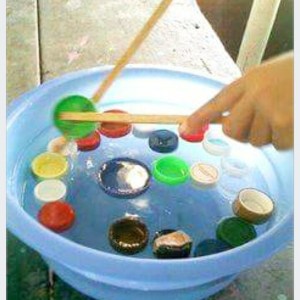 